NOTA CONCEPTUAL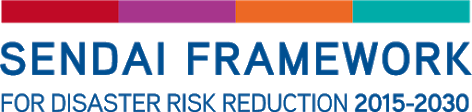                      Título: Sesión especial 1, Informe Regional de Evaluación de Riesgos 2021 (Panorama regional de riesgos): hacia una gobernanza del riesgo integrada, multilateral y con perspectiva de géneroFecha y hora: Lunes, 1 de noviembre de 2021 (Día 1)3:30 PM - 4:30 PM hora de Jamaica, Zona Horaria del Este (Jamaica, Panamá, México, Perú)Sede: VirtualOrganización anfitriona: Oficina de las Naciones Unidas para la Reducción del Riesgo de Desastres (UNDRR)Organizaciones coanfitrionas: Comisión Económica para América Latina y el Caribe (CEPAL)Agencia contribuyente: Red Global de Organizaciones de la Sociedad Civil para la Reducción de Desastres (GNDR)OBJETIVOSInaugurar el primer Informe Regional de Evaluación para la región de las Américas y el Caribe.Compartir los hallazgos del Informe de Evaluación Regional (RAR 2021).Destacar la relevancia de la naturaleza sistémica del riesgo en un contexto de desastres simultáneos, como ocurrió en Honduras, Guatemala, Nicaragua, San Vicente y las Granadinas, y Guyana.Avanzar en la comprensión de la naturaleza sistémica del riesgo desde la perspectiva de la comunidad científica y de los sistemas y organizaciones de gestión del riesgo de desastres que deben enfrentarlo. Destacar ejemplos de los nuevos impulsores del riesgo en las Américas y la región del CaribeDestacar los logros regionales para desarrollar e implementar una acción integrada y que abarque a toda la sociedad sobre la reducción del riesgo de desastres con una perspectiva de amenazas múltiples, en línea con las ideas en desarrollo sobre el riesgo sistémico.RESULTADOS MEDIBLES Discutir los principales resultados del RAR 2021.Destacar la importancia de mejorar los mecanismos de gobernanza para una reducción del riesgo de desastres eficaz.Identificar al menos tres mensajes del RAR 2021 que se enviarán para consideración a fin de ser incluidos en el GAR.DESCRIPCIÓN GENERALLa sesión proporcionará una visión general de las tendencias emergentes y los nuevos impulsores del riesgo en las Américas y el Caribe. Dará cuenta de los avances realizados en el cumplimiento de las metas del Marco de Sendai desde su adopción en 2015, y presentará un análisis de las causas profundas, los impulsores y las manifestaciones del riesgo que conducen a desastres cada vez más devastadores en términos humanos y materiales. Elaborado durante la pandemia de COVID-19, el Informe Regional de Evaluación de Riesgos (RAR) aprovecha una oportunidad única para presentar una revisión objetiva e intransigente de las acciones emprendidas destinadas a establecer un nuevo paradigma de formulación de políticas que tenga como objetivo reducir e impedir la construcción del riesgo de desastres. El RAR-ALC 2021 aporta datos, nuevos conocimientos sobre los procesos de construcción del riesgo e indicaciones sobre la forma de lanzar la tan necesaria transformación de las políticas y acciones.El Informe de Evaluación Regional (RAR) 2021 proporciona por primera vez una perspectiva general que reduce a nivel regional el enfoque analítico y las preocupaciones centrales que se han esbozado en los sucesivos Informes de Evaluación Global (GAR) desde que se publicó el primer informe en 2009. Tomando varios enfoques analíticos, preocupaciones y desafíos presentes en el Marco de Sendai y el último GAR 2019, el RAR 2021 proporciona una “visión”, desde la región de las Américas y el Caribe, de:Los avances logrados en materia de gestión del riesgo de desastres y en la consecución de los objetivos asociados a Sendai y Hyogo. Los contextos clave del riesgo, centrándose en los nuevos impulsores del riesgo y su contexto socioambiental.Los retos de gobernanza que se plantean a medida que el ámbito de la gestión del riesgo de desastres se amplía para incluir no sólo una serie más amplia de sucesos peligrosos, sino también escenarios de riesgo más complejos y sistémicos (de los cuales la COVID 19 es el más reciente y revelador hasta la fecha) y la imponente necesidad de encontrar esquemas y enfoques de gobernanza novedosos e innovadores en los que participen el Estado, el sector privado y la sociedad civil para no sólo reducir el riesgo existente (gestión del riesgo de desastres correctiva), sino también para evitar los riesgos futuros (gestión del riesgo de desastres prospectiva) y aumentar la resiliencia de los países y las comunidades.Los temas contextuales centrales incluyen el desafío del riesgo urbano y la gobernanza donde el cambio climático exacerba los contextos de alta informalidad urbana y de planificación urbana y uso del suelo incumplidos, y el riesgo asociado a los movimientos forzados de población tanto a nivel intra como internacional.PREGUNTAS QUE LA SESIÓN BUSCARÁ RESPONDER¿Cómo se ha manifestado el carácter sistémico del riesgo en la región?¿Cuáles son los impulsores persistentes y nuevos del riesgo en nuestra región?¿Cuáles son los principales retos de gobernanza a los que se enfrenta la gestión del riesgo de desastres en un escenario de riesgo más complejo y sistémico?